Фестиваль "Театральная жемчужина". Детский сад "Светлячок" с постановкой сказки "Приключения Незнайки и его друзей".
                  13 мая 2021 года ребята нашего детского сада попробовали себя в роли настоящих артистов и приняли участие в городском Фестивале детского театрализованного творчества "Театральная жемчужина". Под руководством музыкального руководителя Флоренцевой Елены Валентиновны ребята показали музыкальную сказку по произведению Николая Носова "Приключения Незнайки и его друзей".
                Увлекательные истории про Незнайку и веселые, и поучительные. Этот озорной забияка постоянно попадает в различные ситуации из-за своей несерьезности. Он учится рисовать портреты, писать стихи, играть на музыкальных инструментах, но все его затеи заканчиваются неудачно. Тем не менее, несмотря на все свои недостатки, герой сказки забавен. За него заступаются и его прощают, потому что в конце концов он понимает главное: чтобы что-то делать, надо что-то уметь, а с друзьями обязательно нужно быть честным.
              Благодарим родителей за оказанную помощь и поддержку в подготовке к театральному Фестивалю! А нашим воспитанникам желаем дальнейших творческих успехов!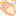 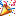 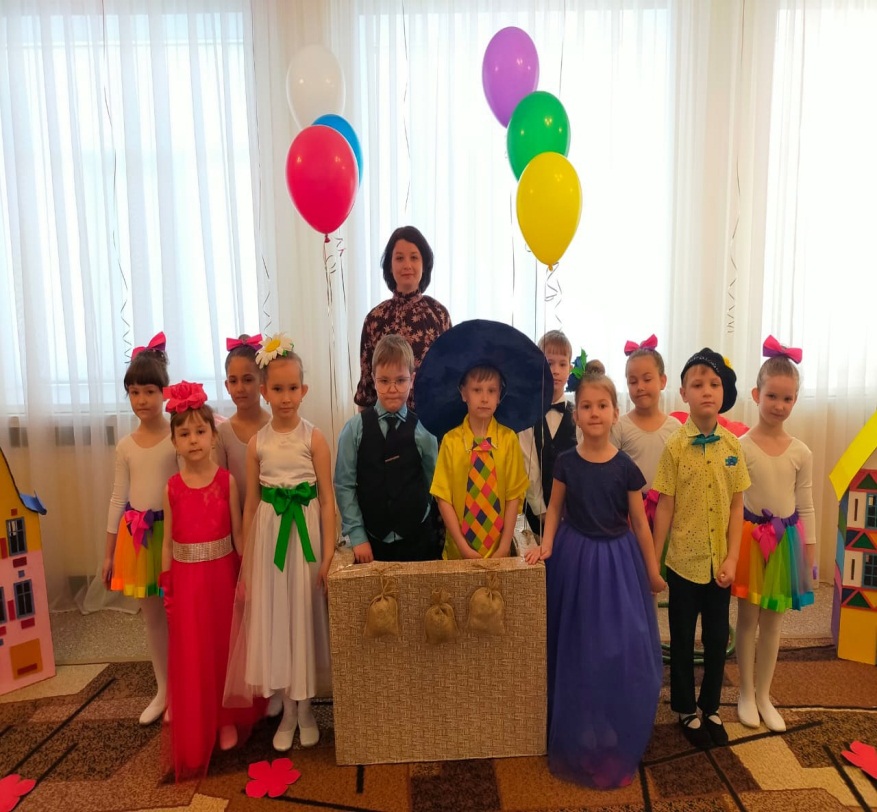 